   Общественный Фонд Жалал-Абадская Сельская Консультационная Служба реализует проект «Создание устойчивой системы возделывания пшеницы и ячменя на богарных землях Сузакского района Жалал-Абадской области». В рамках проекта будут закуплены качественные семена яровой пшеницы класса элита и ярового ячменя 1- репродукции для групп сообщества. Поэтому проект предлагает вам представить свои расценки по предоставлению качественных вышеуказанных материалов к соответствующим спецификациям. Поставщик должен представить свои расценки по всему лоту.Запрос на расценки _ЛОТ №1 и ЛОТ№2_Закупка семена яровой пшеницы класса Элита и яровой ячмень 1-репродукцииДата подачи Запроса: __04.01.2021г._Дата окончания приема предложений: _11.01.2021г._Дата заполнения:     __________________________ Метод сбора расценки: _________________________	Лот №1: Семена яровой ячмень сорта «Ратник», 1-репродукция.Общая требуемая характеристикаЛот №2: Семена яровой пшеницы сорта «Память 47», класса Элита1. YOUR PRICE PROPOSAL / ЦЕНОВОЕ ПРЕДЛОЖЕНИЕТребуемая дата поставки – с 20.01.2021г. Цены должны действовать в течение не менее 2 месяцев (_январь - февраль_2021г.)Оплата будет производиться на счет Поставщика/Подрядчика в банке.2.  INFORMATION ABOUT YOUR ENITITY / ИНФОРМАЦИЯ О ВАШЕЙ ОРГАНИЗАЦИИ		Информация об организации/Поставщика, поставляющий материалы/товары1. Поставщик заполняет и подает:Следующие документы:Заполненную форму расценки       2.   Технические спецификации поставщика       3.  Копии правоустанавливающих документов поставщика (патент или свидетельство на имя ИП, банковские реквизиты)  Название компании: ____________________________________Подпись:_____________________________________М.П.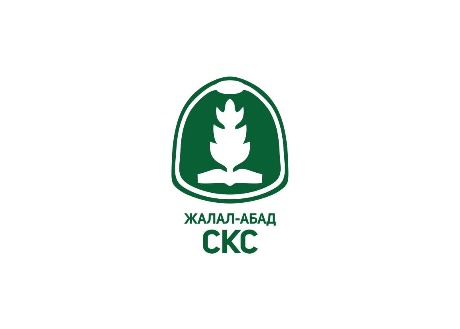 Проект «Создание устойчивой системы возделывания пшеницы и ячменя на богарных землях Сузакского района Жалал-Абадской области»  реализуемый ОФ Сельская Консультационная Служба   Жалал-Абад. Адрес: г. Жалал-Абад, ул. Курманбек, 10.  Тел: (03722) 50911, 0770 080102,0555 055 607, Эл. адрес: rasja@rasja.kg, k.myrzaeva@rasja.kgСемена яровой ячмень сорта «Ратник» 1-репродукцияСемена яровой ячмень сорта «Ратник» 1-репродукцияНаименование Требуемые характеристикиСтрана происхождения:Заполняется заявителемФирма производителя:Заполняется заявителемСертификат качества:Выдается поставщикомКатегория семян:1-репродукцияОбъем, кг:7000Разновидность:НутансВсхожесть:Всхожесть 96%Потенциал:Урожайность в условиях богары 30ц/га; Среднеспелый, вегетационный период 81-84 дня, высокоурожайный. Устойчивый к полеганиюСостояние:Очищенные и протравленныеУпаковка:Оригинальная упаковка производителя, герметичная. Упаковка по 50 кгОбщая характеристика яровая ячмень:Соответствие да/нетСоответствие да/нетЗасухоустойчивый и жаростойкий на протяжении всей вегетации. Обладает полевой устойчивостью к болезням.Засухоустойчивый и жаростойкий на протяжении всей вегетации. Обладает полевой устойчивостью к болезням.Содержание белка в зерне11,9-13,8% .Содержание белка в зерне11,9-13,8% .Среднеспелый, вегетационный период 81-84 дня, высокоурожайный. Среднеспелый, вегетационный период 81-84 дня, высокоурожайный. Сорт устойчив к болезням: мучнистой росе, пятнистостям листьев, карликовой ржавчине, слабо поражается пыльной и каменной головней при искусственном зараженииСорт устойчив к болезням: мучнистой росе, пятнистостям листьев, карликовой ржавчине, слабо поражается пыльной и каменной головней при искусственном зараженииСпособность сорта - алеллопатической (подавительной) способностью сорта против сорных растенийСпособность сорта - алеллопатической (подавительной) способностью сорта против сорных растенийСемена яровой пшеницы сорта «Память 47», класса ЭлитаСемена яровой пшеницы сорта «Память 47», класса ЭлитаНаименование Требуемые характеристикиСтрана происхождения:Заполняется заявителемФирма производителя:Заполняется заявителемСертификат качества:Выдается поставщикомКатегория семян:ЭлитаОбъем, кг:2000Разновидность:Erythrospermum (Эритроспермум)Всхожесть:Всхожесть не менее 96%Потенциал:Урожайность в яровом севе в условиях богары 35ц/га; Сорт скороспелый, тип развития –двуручка, морозо- и зимостойкость средняя. Устойчивый к полеганиюСостояние:Очищенные и протравленныеУпаковка:Оригинальная упаковка производителя, герметичная. Упаковка по 50 кгОбщая характеристика яровой пшеницы класса Элита:Соответствие да/нетСоответствие да/нетУстойчив к весенним заморозкам, жаро- и засухоустойчивость высокая. Зерно при созревании не осыпается, хорошо обмолачивается. Устойчив к весенним заморозкам, жаро- и засухоустойчивость высокая. Зерно при созревании не осыпается, хорошо обмолачивается. Зерно полуудлиненное, крупное, длина колоса 8-11см, среднеплотный, число колосков17-19 на 10 см стержня. Масса 1000 зерен 40-48г, натура 790г/лЗерно полуудлиненное, крупное, длина колоса 8-11см, среднеплотный, число колосков17-19 на 10 см стержня. Масса 1000 зерен 40-48г, натура 790г/лСорт среднерослый, высота растения 98см, стебель толстый, устойчив к полеганиюСорт среднерослый, высота растения 98см, стебель толстый, устойчив к полеганиюУстойчив к болезням: местным расам пыльной и твердой головни. Ржавчинами поражается в средней степени.Устойчив к болезням: местным расам пыльной и твердой головни. Ржавчинами поражается в средней степени.Способность сорта - алеллопатической (подавительной) способностью сорта против сорных растенийСпособность сорта - алеллопатической (подавительной) способностью сорта против сорных растений№ Наименование и спецификация Единица измеренияКол-воЦена за ед, с НДС сомЦена за доставку до места назначения, (растаможивание, разгрузка и прочие расходы) Общая стоимость, сомЛОТ №1Семена Яровая ячмень сорта «Ратник» 1-репродукция. Разновидность-нутанс. Колос двурядный, горизонтальный, цилиндрической формы, соломенно –желтый, длиной 6-8см, средней плотности. Ости длиннее колоса, расходящиеся, с крупной зазубренностью. Переход цветковой чешуи в ость постепенный. Зерно эллиптической формы, желтое, крупное (масса 1000 зерен – 48-60 г). Соломина средней высоты (79-98см), прочная, устойчивая к полеганию. Среднеспелый (вегетационный период 81-84 дня).Урожайность на богаре 30ц/га. кг7000ЛОТ№2Семена яровой пшеницы сорта «Память 47», класса Элита. Устойчив к весенним заморозкам, жаро- и засухоустойчивость высокая. Зерно при созревании не осыпается, хорошо обмолачивается. Зерно полуудлиненное, крупное, длина колоса 8-11см, среднеплотный, число колосков17-19 на 10 см стержня. Масса 1000 зерен 40-48г, натура 790г/л.  Сорт среднерослый, высота растения 98см, стебель толстый, устойчив к полеганию. Устойчив к болезням: местным расам пыльной и твердой головни. Ржавчинами поражается в средней степени.кг2000Доставка  должна быть осуществлена в полном количестве в село Таран-Базар  Сузакского района, Жалал-Абадской области, включая разгрузочные работы на склады Заказчика.ИТОГО СУММА:ИТОГО СУММА:ИТОГО СУММА:ИТОГО СУММА:№Название организации-поставщиковCan you provide documentations below /Можете предоставить следующие документы: патент и страховой полис на текущий месяц, или свидетельство (копии)		Do you have a bank account registered under your entity?/Имеется ли Расчетный счет в банке на Вашу организацию? (да/нет)	ТелефонКомментарии 1